KLASA:400-08/18-01/01URBROJ:2113/03-03-18-9Stubičke Toplice, 07.05.2018.Na temelju članka 20. st. 4. t. 1. Zakona o boravišnoj pristojbi (Nar. nov. br. 152/08, 59/09, 97/13, 158/13 i 30/14) i članka 46. Statuta Općine Stubičke Toplice (Službeni glasnik Krapinsko-zagorske županije br. 16/09 i 9/13) Načelnik Općine Stubičke Toplice utvrđuje  PRIJEDLOG ODLUKE O IZVRŠENJU PROGRAMA UTROŠKA SREDSTAVA BORAVIŠNE PRISTOJBE ZA RAZDOBLJE 01.01.2017.-31.12.2017. GODINEČlanak 1.	Programom utroška sredstava boravišne pristojbe za 2017. godinu raspoređuju se sredstva boravišne pristojbe namijenjena poboljšanju uvjeta boravka turista na području Općine Stubičke Toplice.Članak 2.	Općina Stubičke Toplice u Proračunu za 2017. godinu planira ostvariti prihod od boravišne pristojbe u iznosu od 56.000,00 kuna, a ostvareno je  55.998,61 kn ili 99,99% od plana.Članak 3.	Sredstva iz članka 2. utrošit će se za program razvoja turizma koji će provoditi Turistička zajednica Općine Stubičke Toplice.Članak 4.Prijedlog Odluke o izvršenju programa utroška sredstava boravišne pristojbe za razdoblje od 01.01.2017. do 31.12.2017. upućuje se Općinskom vijeću na donošenje. Općinski načelnikJosip Beljak, dipl. ing. agr.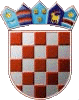 REPUBLIKA HRVATSKAKRAPINSKO-ZAGORSKA ŽUPANIJAOPĆINA STUBIČKE TOPLICENAČELNIK